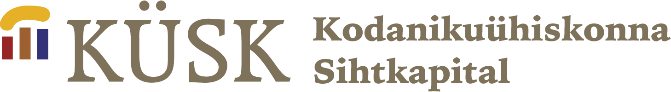 KÜSKi toetatud projekti SISULISE ARUANDE VORMNB! Lõpparuandeks on sama vorm – küsimuste vastuseid ning tabeleid tuleb kumulatiivselt täiendada.Lepingu numberME18-Aruanne esitatud seisuga:Projekti nimiProjekti tegevuspiirkondProjekti periood01.09.2018 – 31.10.2019Toetuse saajaReg-koodVeebilehekülgE-kiriProjektijuhi nimiTelefoni numberE-kiriToimunud tegevuste kirjeldus vastavalt projekti tegevus- ja ajakavaleToimunud tegevuste kirjeldus vastavalt projekti tegevus- ja ajakavaleToimunud tegevuste kirjeldus vastavalt projekti tegevus- ja ajakavaleToimunud tegevuste kirjeldus vastavalt projekti tegevus- ja ajakavaleAeg (kuu, kuupäev)Tegevus ja/või väljund (ajalises järjestuses)Tegevuse sisu kirjeldus (lühidalt - mis, kus ja kellele toimus ning mida tegevusega saavutati)Kuidas tegevust dokumenteerisite? (Nt protokoll, memo, osavõtjate nimekiri vms)Tagantjärele vaadates – kas need konkreetsed projektitegevused olid arenguhüppe saavutamiseks kõige otstarbekamad ja mõjusamad? (Täitke lõpparuandes)Tagantjärele vaadates – kas need konkreetsed projektitegevused olid arenguhüppe saavutamiseks kõige otstarbekamad ja mõjusamad? (Täitke lõpparuandes)Tagantjärele vaadates – kas need konkreetsed projektitegevused olid arenguhüppe saavutamiseks kõige otstarbekamad ja mõjusamad? (Täitke lõpparuandes)Tagantjärele vaadates – kas need konkreetsed projektitegevused olid arenguhüppe saavutamiseks kõige otstarbekamad ja mõjusamad? (Täitke lõpparuandes)Kommentaarid projekti elluviimise käigu kohta tervikuna (Kuidas hindate projekti eesmärgi saavutamise võimalikkust vahearuande täitmise ajal? Kas realiseerus mõni projektis eelnevalt ette nähtud risk ja kuidas lahendasite?)Projekti tulemuste ja eesmärgi saavutamine (vastavalt taotlusvormi IV osas kirjapandule) 
(Täitke kogu tabel lõpparuandes)Projekti tulemuste ja eesmärgi saavutamine (vastavalt taotlusvormi IV osas kirjapandule) 
(Täitke kogu tabel lõpparuandes)Projekti tulemuste ja eesmärgi saavutamine (vastavalt taotlusvormi IV osas kirjapandule) 
(Täitke kogu tabel lõpparuandes)Saavutatud tulemus/muutusMil viisil hindasite?Kas tulemus vastab planeeritule?Kas ja mil määral saavutasite projektiga seatud ja taotluses kirja pandud põhieesmärgi? Kirjeldage lühidalt millised on muutused ühingu majanduslikus elujõulisuses.Kas ja mil määral saavutasite projektiga seatud ja taotluses kirja pandud põhieesmärgi? Kirjeldage lühidalt millised on muutused ühingu majanduslikus elujõulisuses.Kas ja mil määral saavutasite projektiga seatud ja taotluses kirja pandud põhieesmärgi? Kirjeldage lühidalt millised on muutused ühingu majanduslikus elujõulisuses.Projekti meeskonna koostöö (Mida õppisid ja milles arenesid projektijuht ja meeskonna liikmed projekti käigus isiklikult? Juhul, kui kaasasite koostööpartnereid ja/või vabatahtlikke, siis kirjeldage, kuidas toimis koostöö ning kas ilmnes takistusi?)Projekti meeskonna koostöö (Mida õppisid ja milles arenesid projektijuht ja meeskonna liikmed projekti käigus isiklikult? Juhul, kui kaasasite koostööpartnereid ja/või vabatahtlikke, siis kirjeldage, kuidas toimis koostöö ning kas ilmnes takistusi?)Projekti meeskonna koostöö (Mida õppisid ja milles arenesid projektijuht ja meeskonna liikmed projekti käigus isiklikult? Juhul, kui kaasasite koostööpartnereid ja/või vabatahtlikke, siis kirjeldage, kuidas toimis koostöö ning kas ilmnes takistusi?)Koostöösuhtest eksperdi/konsultandiga (Juhul, kui kaasasite projektitegevustesse väljaspoolt ühingut nõuandja, siis kas see aitas saavutada arenguhüpet?) 
(Täitke lõpparuandes)Projekti tulemuste jätkusuutlikkus (Mis on need 2-3 sammu, mida teete tulemuste kestma jäämiseks,   ühingu majandusliku elujõulisuse kasvatamiseks? Milliste arenguvajadustega tegelete järgmisena?) 
(Täitke  lõpparuandes)Ühingu eesmärgid ja nende mõõtmine (vastavalt taotlusvormis kirja pandule) 
 (Täitke kogu tabel lõpparuandes)Ühingu eesmärgid ja nende mõõtmine (vastavalt taotlusvormis kirja pandule) 
 (Täitke kogu tabel lõpparuandes)Ühingu eesmärgid ja nende mõõtmine (vastavalt taotlusvormis kirja pandule) 
 (Täitke kogu tabel lõpparuandes)Ühingu eesmärgid ja nende mõõtmine (vastavalt taotlusvormis kirja pandule) 
 (Täitke kogu tabel lõpparuandes)Ühingu eesmärgid (põhikirjas/strateegias/arengukavas):1. 2. 3. …Ühingu eesmärgid (põhikirjas/strateegias/arengukavas):1. 2. 3. …Ühingu eesmärgid (põhikirjas/strateegias/arengukavas):1. 2. 3. …Ühingu eesmärgid (põhikirjas/strateegias/arengukavas):1. 2. 3. …Mõõtmise indikaatorid(mille järgi hindate eesmärkide saavutamist)
Algtase(mis tasemel olite taotlemise ajal eesmärgi täitmisel)
Tegelik hetkeseis(mis tasemel olete projekti lõpuks)
Tase 2 aastat pärast projekti lõppu (mis tasemel prognoosite end olevat eesmärgi täitmise osas 2 a pärast projekti lõppu) 
Juhul kui indikaatoreid ei ole välja töötatud, siis suunduge I osa ülejärgmise kasti juurde ja jätke see lahter tühjaks.Juhul kui indikaatoreid ei ole välja töötatud, siis suunduge I osa ülejärgmise kasti juurde ja jätke see lahter tühjaks.Juhul kui indikaatoreid ei ole välja töötatud, siis suunduge I osa ülejärgmise kasti juurde ja jätke see lahter tühjaks.Juhul kui indikaatoreid ei ole välja töötatud, siis suunduge I osa ülejärgmise kasti juurde ja jätke see lahter tühjaks.1. 2. 3. …vajadusel lisage riduKas tulemused vastavad taotlusvormis prognoositule? Juhul, kui on erinevusi, siis andke oma hinnang nende põhjustele.Kas tulemused vastavad taotlusvormis prognoositule? Juhul, kui on erinevusi, siis andke oma hinnang nende põhjustele.Kas tulemused vastavad taotlusvormis prognoositule? Juhul, kui on erinevusi, siis andke oma hinnang nende põhjustele.Kas tulemused vastavad taotlusvormis prognoositule? Juhul, kui on erinevusi, siis andke oma hinnang nende põhjustele.Kui indikaatoreid ei ole välja töötatud, siis kuidas olete hinnanud/mõõtnud eesmärkide saavutamist? (Täitke vaid juhul, kui indikaatoreid ei ole välja töötatud)Kui indikaatoreid ei ole välja töötatud, siis kuidas olete hinnanud/mõõtnud eesmärkide saavutamist? (Täitke vaid juhul, kui indikaatoreid ei ole välja töötatud)Kui indikaatoreid ei ole välja töötatud, siis kuidas olete hinnanud/mõõtnud eesmärkide saavutamist? (Täitke vaid juhul, kui indikaatoreid ei ole välja töötatud)Kui indikaatoreid ei ole välja töötatud, siis kuidas olete hinnanud/mõõtnud eesmärkide saavutamist? (Täitke vaid juhul, kui indikaatoreid ei ole välja töötatud)Kas ja kuidas aitas projekti elluviimine mõtestada paremini lahti  ühingu eesmärke ning nende saavutamise mõõtmist? (Näiteks võtta suund ühingu eesmärkides muudatuste tegemiseks või aitas projekt hoopis seniseid eesmärke paremini kinnistada? Kuivõrd loogiline oli teie jaoks seoste loomine ühingu majandusliku elujõulisuse arenguhüppe ning ühingu eesmärkide saavutamise vahel?)Kas ja kuidas aitas projekti elluviimine mõtestada paremini lahti  ühingu eesmärke ning nende saavutamise mõõtmist? (Näiteks võtta suund ühingu eesmärkides muudatuste tegemiseks või aitas projekt hoopis seniseid eesmärke paremini kinnistada? Kuivõrd loogiline oli teie jaoks seoste loomine ühingu majandusliku elujõulisuse arenguhüppe ning ühingu eesmärkide saavutamise vahel?)Kas ja kuidas aitas projekti elluviimine mõtestada paremini lahti  ühingu eesmärke ning nende saavutamise mõõtmist? (Näiteks võtta suund ühingu eesmärkides muudatuste tegemiseks või aitas projekt hoopis seniseid eesmärke paremini kinnistada? Kuivõrd loogiline oli teie jaoks seoste loomine ühingu majandusliku elujõulisuse arenguhüppe ning ühingu eesmärkide saavutamise vahel?)Kas ja kuidas aitas projekti elluviimine mõtestada paremini lahti  ühingu eesmärke ning nende saavutamise mõõtmist? (Näiteks võtta suund ühingu eesmärkides muudatuste tegemiseks või aitas projekt hoopis seniseid eesmärke paremini kinnistada? Kuivõrd loogiline oli teie jaoks seoste loomine ühingu majandusliku elujõulisuse arenguhüppe ning ühingu eesmärkide saavutamise vahel?)Kas ja kuidas on projektiperioodi jooksul muutunud ühingu tulude struktuur võrreldes 2017. aasta lõpuga? Kuivõrd on muutused tingitud teie hinnangul käesolevast projektist?Soovime KÜSKi taotlusvoorude häid mõjusaid näiteid presenteerida KÜSKi kodulehel. Selleks palume, et paneksite kompaktselt paari lõiguga kirja oma loo. Kajastage palun järgnevat:Milline oli algne olukord/probleem, mille tõttu nägite vajadust arenguhüppe järgi?Millised muutused olete KÜSKi rahastuse toel käivitanud? Tooge näiteid, kuidas on see arenguhüpe aidanud teil paremini tegeleda oma sihtrühmaga/saavutada oma põhikirjalisi eesmärke?Kuidas olete KÜSKi toel organisatsioonina arenenud, muutunud võimekamaks ja jätkusuutlikumaks ning mille põhjal seda hindate või järeldate?(Täitke lõpparuandes)Kontroll nimekiriJah/EiKinnitan, et  projekti dokumentatsioon (nii sisutegevusega seonduv kui raamatupidamine) on ühtsena süstematiseeritult säilitatud?Kinnitan, et projekti tegevused on (koos viitega rahastajale) kodulehel kajastatud?Aruande kinnitus:Aruande kinnitus:Aruande kinnitus:Allkirjaõigusliku isiku nimiAmetAllkiri